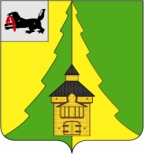 Российская ФедерацияИркутская областьНижнеилимский муниципальный районАДМИНИСТРАЦИЯ_____________________________________________________ПОСТАНОВЛЕНИЕ От  «19» сентября 2018г.  № 829 г. Железногорск-Илимский"О поощрении Благодарственным письмом мэра Нижнеилимского муниципального района в связи с «Днем Учителя»Рассмотрев материалы, представленные МБОУ «Железногорская СОШ № 2», МОУ «Железногорская СОШ № 3», МОУ «Железногорская СОШ № 5 им. А.Н. Радищева», МОУ «Новоигирменская СОШ № 1», МОУ «Новоигирменская СОШ № 3», МОУ «Рудногорская СОШ»,  в соответствии с Постановлением мэра Нижнеилимского муниципального района № 1169 от 27.12.2016г. «Об утверждении Положения о Благодарственном письме мэра Нижнеилимского муниципального района», администрация Нижнеилимского  муниципального  района	ПОСТАНОВЛЯЕТ:1. Поощрить Благодарственным письмом  мэра  Нижнеилимского муниципального района:1.1. «За многолетний добросовестный и безупречный труд, высокий профессионализм, активную жизненную позицию и в связи с профессиональным праздником «Днем Учителя»:- Аксенову Викторию Николаевну – учителя информатики МОУ «Новоигирменская СОШ № 1».- Высоцкую Елену Николаевну – заместителя директора по учебно-воспитательной работе МОУ «Рудногорская СОШ».- Горбасенко Любовь Петровну – педагога дополнительного образования МОУ «Новоигирменская СОШ № 3».- Демьянову Татьяну Александровну – директора МОУ «Железногорская СОШ № 5 им. А.Н. Радищева».- Дубина Ирину Леонидовну – учителя начальных классов МОУ «Железногорская СОШ № 5 им. А.Н. Радищева».- Залужьеву Екатерину Рудиковну – педагога-психолога МОУ «Новоигирменская СОШ № 1».- Золотарёву Анну Николаевну – учителя истории и обществознания МБОУ «Железногорская СОШ № 2».- Кравченко Анастасию Александровну – учителя иностранного языка МОУ «Новоигирменская СОШ № 1».- Кравченко Елену Викторовну – учителя русского языка и литературы МБОУ «Железногорская СОШ № 2».- Кустова Сергея Владимировича – учителя истории и обществознания МОУ «Железногорская СОШ № 5 им. А.Н. Радищева».- Лугманову Оксану Гафурьяновну – заместителя директора по воспитательной работе  МОУ «Железногорская СОШ № 3».- Маслобоеву Майю Анатольевну – заместителя директора по учебно-воспитательной работе МОУ «Железногорская СОШ № 3».- Мосиенко Татьяну Васильевну – педагога дополнительного образования МОУ «Рудногорская СОШ».- Нестерову Нину Прокопьевну – социального педагога МОУ «Железногорская СОШ № 5 им. А.Н. Радищева».- Овчаренко Наталью Сергеевну – педагога дополнительного образования МОУ «Железногорская СОШ № 3».- Рузавину Марину Николаевну – учителя информатики и ИКТ МОУ «Новоигирменская СОШ № 3».- Шапошникову Надежду Бернардовну – учителя математики МОУ «Железногорская СОШ № 5 им. А.Н. Радищева».- Шихову Ираиду Семёновну – преподавателя-организатора ОБЖ МОУ «Рудногорская СОШ».- Юхно Ольгу Андреевну – учителя начальных классов МОУ «Железногорская СОШ № 5 им. А.Н. Радищева».1.2. «За большой личный вклад в развитие физической культуры и спорта в Нижнеилимском районе, пропаганду здорового образа жизни, высокое профессиональное мастерство и в связи с профессиональным праздником «Днем Учителя»:- Кузнецова Анатолия Алесандровича – учителя физической культуры МОУ «Железногорская СОШ № 3».- Микуляева Аркадия Алексеевича – учителя физической культуры МБОУ «Железногорская СОШ № 2».1.3. «За многолетний добросовестный и безупречный труд, высокий профессионализм, активную жизненную позицию, в связи с 40-летним юбилеем профессиональной педагогической деятельности и профессиональным праздником «Днем Учителя»:- Сотникову Татьяну Геннадьевну – учителя начальных классов МОУ «Новоигирменская СОШ № 3».2. Данное постановление подлежит официальному опубликованию в периодическом печатном издании "Вестник Думы и администрации Нижнеилимского муниципального района" и размещению на официальном информационном сайте муниципального образования «Нижнеилимский район».3. Контроль   за  исполнением  настоящего  постановления  возложить на заместителя мэра района по социальной политике Т.К. Пирогову.И.о. мэра   района	                                              В.В. ЦвейгартРассылка: в дело; АХО; ДО; МБОУ «Железногорская СОШ № 2», МОУ «Железногорская СОШ № 3», МОУ «Железногорская СОШ № 5 им. А.Н. Радищева», МОУ «Новоигирменская СОШ № 1», МОУ «Новоигирменская СОШ № 3», МОУ «Рудногорская СОШ».А.И. Татаурова30691 